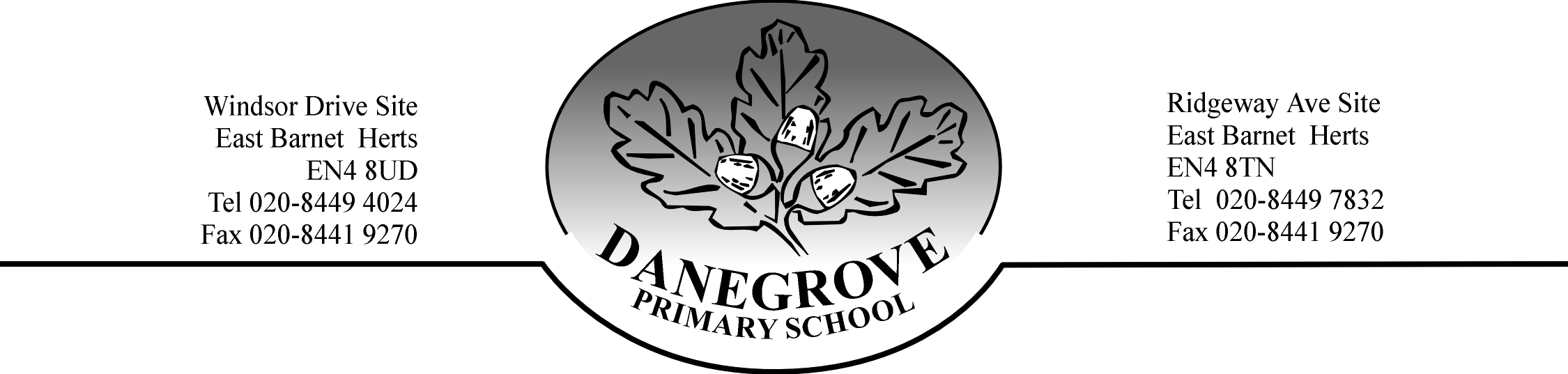 Assessment at Danegrove 2015-16A guide for parents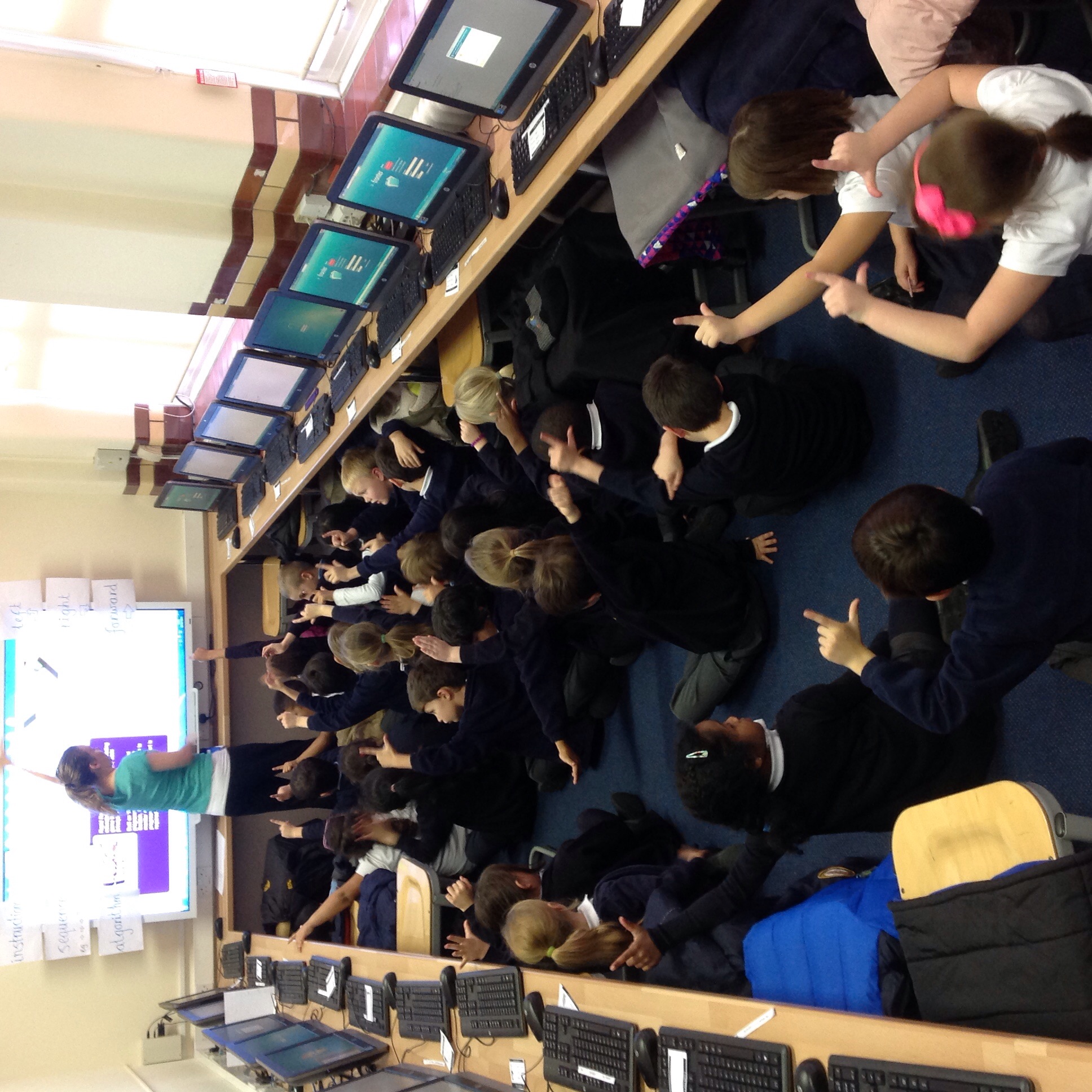 Ongoing Teacher AssessmentMost formative assessment information will be collected through observations of children, work in books, discussion with children, guided group work, pupil self-assessment etc.Assessment information will be used to inform teacher planning and to identify children who may need extra support or reinforcement. Assessment will involve:Learning objectives and success criteria made explicit and shared with pupils Learning partners are used to assist learningPeer and self-assessment is in use verbally and in written form. Pupils are engaged in their learning and given speedy feedback during the lesson and in markingActive learning is encouragedA range of rich questioning techniques are used to evaluate pupil understanding and move learning on and identify misconceptionsChildren are given 3 levels of challenge to choose an appropriate level of work that best suits them (must, should, could).Use of our Danegrove Learning Targets to ensure we are assessing skills and understanding as well as knowledge.The curriculum is devised so that children can easily see the expected learning objectives across all subjects in their year group and are involved in evaluating their own success and next stepsUse of Assessment weeks to support teacher assessments and to identify gaps and misconceptions. Commercially bought tests are from reputable companies and administered in line with test protocols.Pupil learning targets (which include objectives for the year group) can be found on the school website for each year group.If children meet all of the objectives for their year group they will be given challenges and opportunities to show learning at a greater depth and across different contexts. This is ‘Mastery’Mastery is only able to be shown towards the end of the year when the full curriculum content for the year has been delivered.How will information be reported to parents?At parents evening you will be told at that particular point of the year if your child is working at age related expectations (ARE), below (ARE) or above (ARE) for where they should be at that time. Of course teachers will talk to you about your child’s strengths and most importantly any areas for development that they can work on to move them on.In Years 1-6 children are assessed against the relevant Tracking points for their year group. 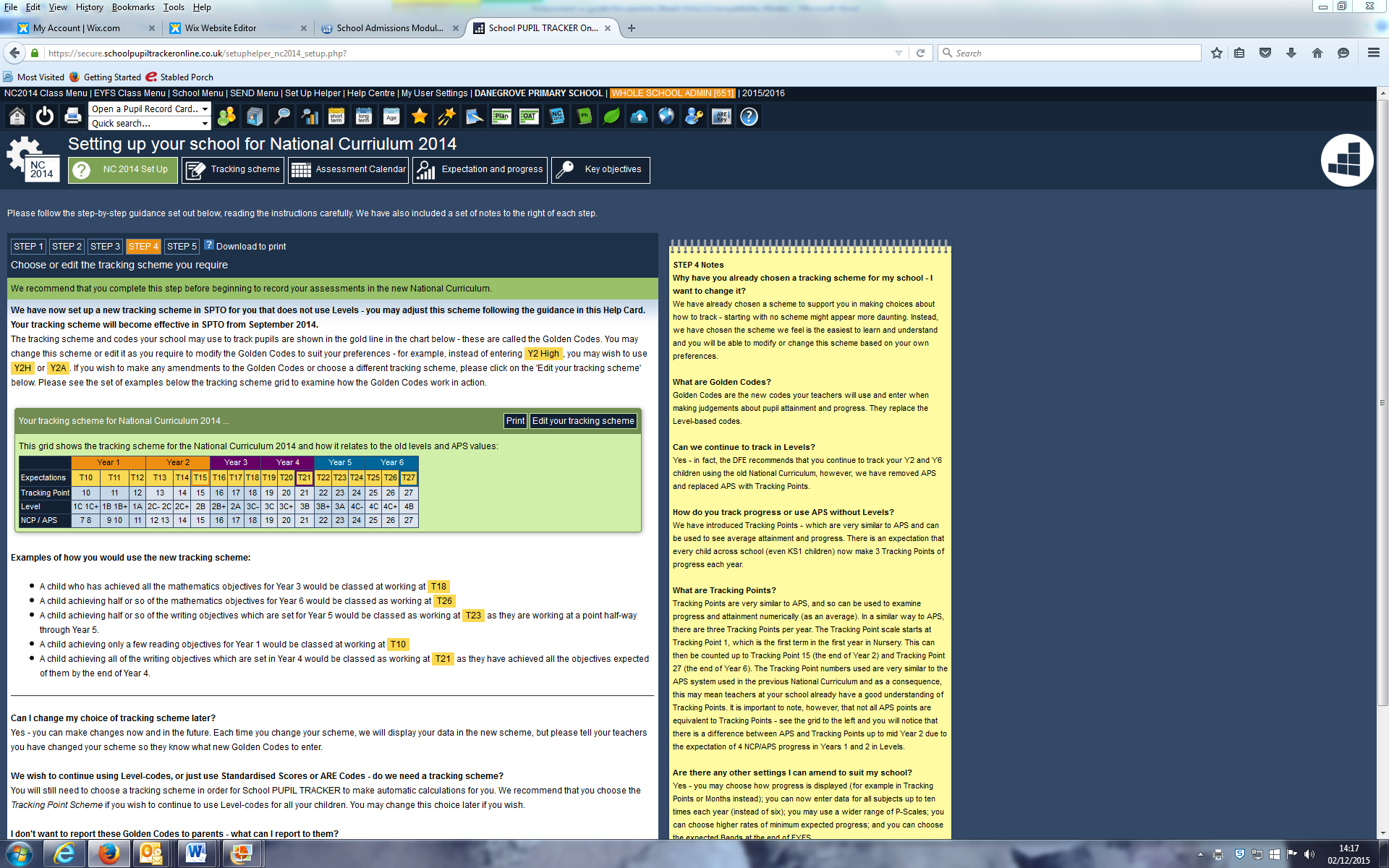 Your child’s attainment will be reported to you in the final end of year report in Reading, Writing, and Maths as being:               #1 = below expected for the year group /working towards the expected level#2 = at the expected level for the year group  =    At the expected level	#3 = above the expected level for the year group  =   Working at greater depthIt is anticipated that only the top ten percent of children each year will be working at greater depth, with a very small percentage working at the very deepest (mastery) level #4.The school can then track progress and attainment in a consistent manner to measure a child’s learning against the expectation for the year group they are in. Statutory AssessmentChildren at Danegrove undertake the following:Early yearsBaseline - At the start of the academic year in Foundation Stage, staff assess where the children are at and identify next steps in learning. Throughout the year, Foundation Stage year staff will informally monitor development and keep detailed records that include photographs, post it notes of observations and more detailed learning journeys. Parents are also encouraged to contribute to the special books. This book and its contents are shared with families. Over the course of the academic year children in Foundation Stage are assessed against certain criteria. At the end of the year pupils are given a final assessment, a Profile score of 1 – working below expectation,  2- expected, 3- working above expectation.Key Stage 1Year One phonics checkAll children in Year 1 will participate in a phonics check towards the end of the year.  This assessment will be administered by the Year 1 teachers.  It is a light touch assessment to confirm whether children have learnt phonic decoding to an appropriate standard.  Results are sent home in the Summer term. Year 2 National AssessmentChildren in Year 2 are assessed during May with National Assessments in English and Maths to establish what they have learnt during Year 1 and 2. The results of these assessments are reported annually to parents. In 2016 there will be a new series of assessments based on the new curriculum. Children will be assessed in Reading, Maths, Writing, Spelling and Grammar tests. Children will be deemed to be:Not working towards the expected standard, Working towards the expected standardWorking at the expected standardWorking at greater depth within the expected standardThe tests will be marked using a scaled score with 100 being expected. Key Stage 2Year 6 National AssessmentChildren in Year 6 are assessed during May with National Assessments in English and Maths to establish what they have learnt during Years 3, 4,5and 6. The results of these assessments are reported annually to parents. In 2016 there will be a new series of assessments based on the new curriculum. Children will be assessed in Reading, Maths, Writing, Spelling and Grammar tests. Science will be teacher assessed. For Reading, Maths and Science children will be deemed to be:Working at the expected standardNot meeting National StandardsFor Writing children will be deemed to be:Not working towards the expected standard, Working towards the expected standardWorking at the expected standardWorking at greater depth within the expected standardThe tests will be marked using a scaled score with 100 being expected. 